Версия №4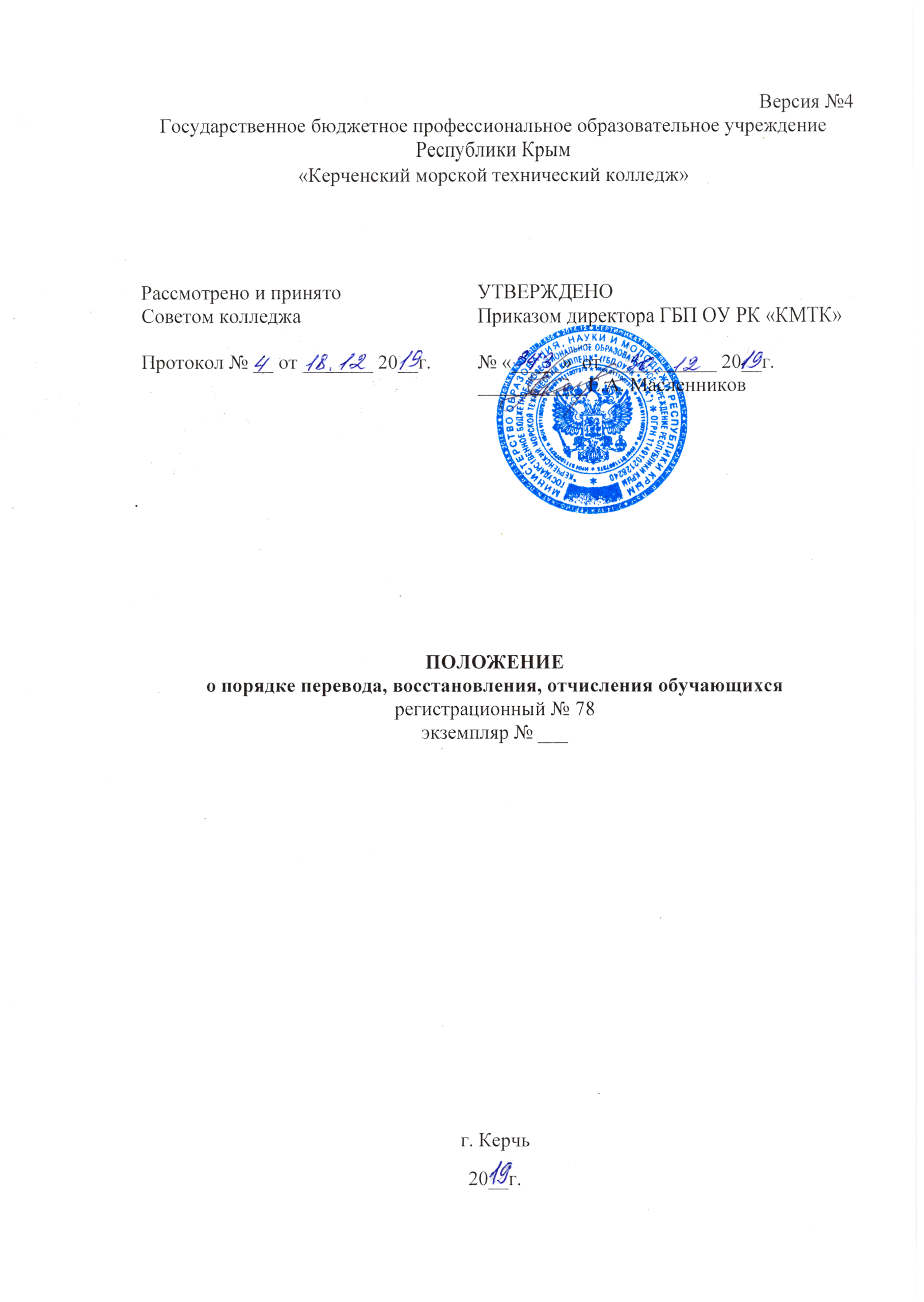 Государственное бюджетное профессиональное образовательное учреждениеРеспублики Крым«Керченский морской технический колледж».                                    ПОЛОЖЕНИЕо порядке перевода, восстановления, отчисления обучающихсярегистрационный № 78экземпляр № ___г. Керчь		20__г.СОДЕРЖАНИЕОБЩИЕ ПОЛОЖЕНИЯНастоящее Положение разработано в соответствии с: - Федеральным законом от 29.12.2012 г. №273-ФЗ «Об образовании в Российской Федерации» (ред. от 26.07.2019);- Приказом Министерства образования и науки Российской Федерации от 14.06.2013 № 464 (ред. от 15.12.2014) "Об утверждении Порядка организации и осуществления образовательной деятельности по образовательным программам среднего профессионального образования";- Приказом Минобрнауки России от 10.02.2017 № 124 "Об утверждении Порядка перевода обучающихся в другую организацию, осуществляющую образовательную деятельность по образовательным программам среднего профессионального и (или) высшего образования ";- Приказом Министерства образования и науки Российской Федерации № 185 от 15.03.2013 «Об утверждении Порядка применения к обучающимся и снятия с обучающихся мер дисциплинарного взыскания»; - Правилами внутреннего распорядка ГБП ОУ РК «Керченский морской технический колледж» (далее Колледж); - Уставом и локальными актами ГБП ОУ РК «Керченский морской технический колледж».1.2. Целью положения является нормативно-правовое обеспечение порядка оформления документов и проведения процедур отчисления, восстановления, перевода обучающихся. 1.3. Положение распространяется на перевод обучающихся по основным профессиональным образовательным программам среднего профессионального образования в средних профессиональных образовательных организациях, реализующих программы подготовки квалифицированных рабочих, служащих/программы подготовки специалистов среднего звена (далее ППКРС/ППССЗ), отчисление и восстановление обучающихся.1.4. Настоящее Положение не распространяется на:- перевод лиц, обучающихся по образовательным программам среднего профессионального образования, в другие организации, осуществляющие образовательную деятельность, в случае прекращения деятельности организации, осуществляющей образовательную деятельность, аннулирования соответствующей лицензии, лишения ее государственной аккредитации по соответствующей образовательной программе, истечения срока действия государственной аккредитации по соответствующей образовательной программе;- перевод лиц, обучающихся по образовательным программам среднего профессионального образования, в другие организации, осуществляющие образовательную деятельность по соответствующим образовательным программам, в случае приостановления действия лицензии, приостановления действия государственной аккредитации полностью или в отношении отдельных уровней образования, укрупненных групп профессий, специальностей и направлений подготовки.ПОРЯДОК ПЕРЕВОДА ОБУЧАЮЩИХСЯ ИЗ ДРУГОГО ОБРАЗОВАТЕЛЬНОГО УЧРЕЖДЕНИЯ В КОЛЛЕДЖ2.1. Перевод обучающихся из другой профессиональной образовательной организации (далее ПОО), реализующей ППКРС/ППССЗ на обучение в Колледж осуществляется:- с программы подготовки квалифицированных рабочих, служащих на программу подготовки квалифицированных рабочих, служащих;- с программы подготовки специалистов среднего звена на программу подготовки специалистов среднего звена;- с программы подготовки квалифицированных рабочих, служащих на программу подготовки специалистов среднего звена;- с программы подготовки специалистов среднего звена на программу подготовки квалифицированных рабочих, служащих. 2.2. Перевод обучающийся допускается с любой формы обучения на любую форму обучения и (или) с любой основы обучения (за счет бюджетных ассигнований Республики Крым или по договору об оказании платных образовательных услуг) на любую. 2.3. Перевод осуществляется при наличии образования, требуемого для освоения соответствующей образовательной программы, в том числе при получении его за рубежом. 2.4. Перевод обучающегося в Колледж осуществляется при наличии вакантных мест, имеющихся для приема (перевода, восстановления) (далее – вакантные места). Вакантные места определяются Колледжем с детализацией по основным профессиональным образовательным программам – программам среднего профессионального образования (далее – образовательные программы), основе обучения - за счет бюджетных ассигнований Республики Крым (далее – бюджетные ассигнования), договорам об образовании за счет средств физических и (или) юридических лиц), формам обучения, (очной, очно-заочной, заочной), курсам обучения, с указанием их количества. Информация о вакантных местах размещается на официальном сайте Колледжа. 2.5. Перевод на обучение за счет бюджетных ассигнований осуществляется:- при отсутствии ограничений, предусмотренных для освоения соответствующей образовательной программы за счет бюджетных ассигнований (если обучение по соответствующей образовательной программе не является получением второго или последующего соответствующего образования);- в случае если общая продолжительность обучения обучающийся не будет превышать более чем на один учебный год срока освоения образовательной программы, на которую он переводится, установленного федеральным государственным образовательным стандартом, государственным образовательным стандартом (с учетом формы обучения и иных оснований, влияющих на срок освоения образовательной программы).2.6. Подача заявления о переводе из другого образовательного учреждения в колледж допускается не ранее, чем после прохождения первой промежуточной аттестации: - для групп первого курса - в период с 10 января по 31 января;- для групп 2,3,4 курса - в период с 1 июля по 15 июля, с 20 августа по 30 сентября, с 10 января по 31 января.2.7. Процедура перевода обучающихся: 2.7.1. Перевод обучающихся в Колледж из другой организации, осуществляющей образовательную деятельность (далее – другая организация) производится на основании заявления о переводе. 2.7.2. Обучающийся другой организации подает заявление (на русском языке) в учебную часть образовательной площадки № 1 Колледжа. При переводе на обучение за счет бюджетных ассигнований в заявлении о переводе фиксируется с заверением личной подписью обучающегося факт соответствия требованию, указанному в пункте 2.5 настоящего Положения (приложение 1). В заявлении указывается курс, специальность/профессия, форма обучения, на которые обучающийся хочет перейти, и уровень образования, на базе которого он получает среднее профессиональное образование в профессиональной образовательной организации. 2.7.3. К заявлению о переводе прилагаются следующие документы:а) справка о периоде обучения, в которой указываются уровень образования, на основании которого поступил обучающийся для освоения соответствующей образовательной программы, перечень и объем изученных учебных предметов, курсов, дисциплин (модулей) (далее – учебные дисциплины), пройденных практик, выполненных курсовых работ (проектов), оценки, выставленные исходной организацией при проведении промежуточной аттестации (далее – справка о периоде обучения); б) согласие родителей/ законных представителей (для лиц, не достигших 18 лет) (приложение 2);в) оригинал и ксерокопии документов, подтверждающих личность, место регистрации и фактического проживания;г) ксерокопию документа о предыдущем образовании;д) иные документы, подтверждающие образовательные достижения обучающегося (по усмотрению обучающегося);е) оригинал и ксерокопию медкомиссии или медсправки о допуске обучающегося к освоению образовательной программы по специальности/ профессии (для лиц, желающих перевестись на специальность/профессию, утвержденных постановлением Правительства Российской Федерации от 14 августа 2013 г. N 697). При переводе на обучение по профессиям и специальностям, входящим в Перечень специальностей и направлений подготовки, при приеме на обучение по которым поступающие проходят обязательные предварительные медицинские осмотры (обследования) в порядке, установленном при заключении трудового договора или служебного контракта по соответствующей должности или специальности, утвержденный постановлением Правительства Российской Федерации от 14 августа 2013 г. N 697, обучающие проходят обязательные предварительные медицинские осмотры (обследования) в порядке, установленном при заключении трудового договора или служебного контракта по соответствующей должности, профессии или специальности. ж) - оригинал и ксерокопия сертификата или справки от нарколога (при подготовке членов экипажей морских судов);з) оригинал и ксерокопия копия сертификата или справки от психиатра (при подготовке членов экипажей морских судов);В случае если у обучающегося имеются медицинские противопоказания, установленные приказом Минздравсоцразвития России, Колледж обеспечивает его информирование о связанных с указанными противопоказаниями последствиях в период обучения в образовательной организации и последующей профессиональной деятельности.2.7.4. Заместитель директора по учебно-производственной работе осуществляет проверку наличия лицензии на осуществление образовательной деятельности, свидетельства о государственной аккредитации и ставит отметку на заявлении о переводе.Проверка осуществляется на следующих информационных ресурсах Федеральной службы по надзору в сфере образования и науки:- http://isga.obrnadzor.gov.ru/accredreestr/ - реестр организаций, осуществляющих образовательную деятельность по имеющим государственную аккредитацию образовательным программам;- http://www.obrnadzor.gov.ru/ru/activity/main_directions/licensing/search_lic/ - сводный реестр лицензий на осуществление образовательной деятельности.2.7.5.	 При переводе лица, получающего образование за рубежом, п.2.7.3 пп.а и п. 2.7.4 настоящего Положения не применяется. Указанные лица к заявлению прилагают копию документа, подтверждающего наличие образования, требуемого для освоения соответствующей образовательной программы. 2.7.6.	 Документы, выполненные на иностранном языке, предоставляются с переводом на русский язык, заверенным в установленном порядке. Документы, полученные в иностранном государстве, представляются легализованными в порядке, установленном законодательством Российской Федерации, либо с проставлением апостиля (за исключением случаев, когда в соответствии с законодательством Российской Федерации и (или) международным договором легализация и проставление апостиля не требуются).2.7.7. Заместитель директора по учебно-производственной работе оценивает полученные документы на предмет их соответствия требованиям, предусмотренным настоящим Положением и передает их секретарю Аттестационной комиссии по переводу и восстановлению обучающихся для проведения зачета результатов освоения дисциплин, профессиональных модулей, практик обучающихся о проведении (далее Аттестационная комиссия). К рассмотрению принимаются только документы, соответствующие установленным требованиям. 2.7.8. Аттестационная комиссия формируется приказом директора ежегодно в начале календарного года. 2.7.9. В состав Аттестационной комиссии входят:- председатель Аттестационной комиссии - директор Колледжа;- заместитель председателя - заместитель директора по учебно-производственной работе;- секретарь Аттестационной комиссии – секретарь учебной части образовательной площадки № 1;Члены Аттестационной комиссии:- заместитель директора по учебной работе;- заместитель директора по учебно-воспитательной работе;- заведующий методической частью;- председатель соответствующей методической комиссии/ методического объединения (в зависимости от профессии или специальности, на которую обучающийся подал заявление о переводе, восстановлении). Комиссия правомочна принимать решения при наличии не менее 2/3 её состава.2.7.10. Аттестационная комиссия в течение 14 календарных дней со дня подачи заявления о переводе/восстановлении:- определяет перечень изученных учебных дисциплин, пройденных практик, выполненных курсовых работ (проектов), которые в случае перевода обучающегося будут перезачтены или переаттестованы в порядке, установленном локальными нормативными актами Колледжа (далее – перечень), и период, с которого обучающийся в случае перевода будет допущен к обучению;- принимает решение о возможности перевода обучающегося;- разрабатывает индивидуальный учебный план (при необходимости). 2.7.11. Решение Аттестационной комиссии оформляется протоколом (приложение 3). 2.7.12. 	В случае, если заявлений подано больше количества вакантных мест, Аттестационная комиссия проводит конкурсный отбор (но не позднее 5 дней со дня подачи первого заявления о переводе). В этом случае, секретарь Аттестационной комиссии не позднее следующего дня после заседания аттестационной комиссии на каждое лицо, участвующее в конкурсном отборе формирует следующий пакет документов:а) заявление о переводе; б) протокол заседания Аттестационной комиссии; в) перечень изученных учебных дисциплин, пройденных практик, выполненных курсовых работ (проектов), которые в случае перевода обучающегося будут перезачтены или переаттестованы;г) справку о периоде обучения;д) иные документы, подтверждающие образовательные достижения обучающегося;е) документ, подтверждающий наличие образования, требуемого для освоения соответствующей образовательной программы.2.7.11. Аттестационная комиссия принимает решение о зачислении на вакантные места лиц, наиболее подготовленных к освоению соответствующей образовательной программы (далее – решение о зачислении) либо решение об отказе в зачислении в отношении лиц, не прошедших по результатам конкурсного отбора.2.7.12. Конкурсный отбор проводится на основе результатов освоения поступающими образовательной программы основного общего или среднего общего образования, указанных в представленных поступающими документах об образовании и (или) документов об образовании и квалификации. При этом в приоритете на зачисление по итогам ранжирования по мере убывания среднего балла в следующей последовательности:— зачисляются лица, имеющие более высокий средний балл документа об образовании и (или) документа об образовании и квалификации и справки о периоде обучения, а также оплатившие семестр обучения. Также приоритет имеют обучающиеся с меньшей разницей в учебных планах и обучавшиеся в образовательной организации технической направленности.При равенстве результатов преимущественным правом на зачисление обладают поступающие:- имеющие более высокие баллы по профилирующим предметам: математика, физика, информатика, указанные в документах об образовании и (или) документах об образовании и квалификации, в справке о периоде обучения;При равном среднем балле документа об образовании и (или) документа об образовании и квалификации, а также справки об обучении (периоде обучения) и при равном среднем балле по профильным учебным предметам преимущество имеют поступающие, имеющие дипломы, грамоты за участие в конкурсах, олимпиадах по профилирующим предметам, а также оплатившие семестр обучения.Средний балл документа об образовании и (или) документа об образовании иквалификации, а также справки о периоде обучения рассчитывается точностью до тысячных единиц с округлением по правилам математики.2.7.13. Проведение Аттестационной комиссии о проведении конкурсного отбора оформляется протоколом (приложение 4). 2.7.14. Решение о зачислении или отказе о зачислении принимается не позднее 14 календарных дней со дня подачи обучающимся заявления о переводе.2.7.15.	 Секретарь учебной части образовательной площадки № 1 готовит справку о переводе (приложение 5) и перечень изученных учебных дисциплин, модулей, пройденных практик, которые будут перезачтены или переаттестованы при переводе (далее перечень дисциплин) (приложение 6). Справка о переводе и перечень дисциплин подписываются директором Колледжа или исполняющим его обязанности, или лицом, которое на основании приказа наделено соответствующими полномочиями директора Колледжа или исполняющим его обязанности и заверяются печатью Колледжа. В справке указывается уровень среднего профессионального образования, код и наименование специальности, на которое обучающийся будет переведен. 2.7.16. Секретарь учебной части образовательной площадки № 1 не позднее 5 календарных дней со дня принятия решения о зачислении выдает обучающемуся справку о переводе и перечень изученных учебных дисциплин, пройденных практик, выполненных курсовых работ (проектов), которые в случае перевода обучающегося будут перезачтены или переаттестованы.2.7.17. 	При переводе обучающегося, получающего образование за рубежом, отчисление осуществляется в соответствии с законодательством иностранного государства по месту его обучения, если иное не установлено международными договорами Российской Федерации.2.7.18.	 Лицо, отчисленное из другой организации в связи с переводом, не позднее 30 календарных дней с даты подачи заявления, предоставляет в учебную часть образовательной площадки № 1 Колледжа следующие документы:- выписку из приказа об отчислении в связи с переводом (заверенную организацией, из которой отчисляется обучающийся); - оригинал и ксерокопию медкомиссии или медсправки о допуске обучающегося к освоению образовательной программы по специальности/ профессии (для лиц, желающих перевестись на специальность/профессию, утвержденных постановлением Правительства Российской Федерации от 14 августа 2013 г. N 697);- оригинал и ксерокопия сертификата или справки от нарколога (при подготовке членов экипажей морских судов);з) оригинал и ксерокопия копия сертификата или справки от психиатра (при подготовке членов экипажей морских судов);- 4 фотографии 3х4 (цветные, матовые);- иные документы, подтверждающие образовательные достижения обучающегося (по усмотрению обучающегося);Граждане Российской Федерации:- оригинал и ксерокопию документов, удостоверяющих его личность, гражданство;- оригинал и ксерокопию документа об образовании и (или) документа об образовании и о квалификации;Иностранные граждане, лица без гражданства, в том числе соотечественники, проживающие за рубежом:- оригинал и ксерокопию документа, удостоверяющего личность поступающего, либо документ, удостоверяющий личность иностранного гражданина в Российской Федерации, в соответствии со статьей 10 Федерального закона от 25 июля 2002 г. N 115-ФЗ "О правовом положении иностранных граждан в Российской Федерации" - оригинал документа иностранного государства об образовании и (или) документа об образовании и о квалификации (далее-документ иностранного государства об образовании), или его заверенную в установленном порядке копию, если удостоверяемое указанным документом образование признается в Российской Федерации на уровне соответствующего  образования в соответствии со статьей 107 Федерального закона (в случае, установленном Федеральным законом, также свидетельство о признании иностранного образования);- заверенный в установленном порядке перевод на русский язык документа иностранного государства об образовании и приложения к нему (если последнее предусмотрено законодательством государства, в котором выдан такой документ);- копии документов или иных доказательств, подтверждающих принадлежность соотечественника, проживающего за рубежом, к группам, предусмотренным статьей 17 Федерального закона от 24 мая 1999 г. N 99-ФЗ "О государственной политике Российской Федерации в отношении соотечественников за рубежом".Фамилия, имя и отчество (последнее - при наличии) поступающего, указанные в переводах поданных документов, должны соответствовать фамилии, имени и отчеству (последнее - при наличии), указанным в документе, удостоверяющем личность иностранного гражданина в Российской Федерации.При представлении документа о предшествующем образовании, полученном в иностранном государстве, дополнительно представляется свидетельство о признании иностранного образования. Представление указанного свидетельства не требуется в следующих случаях: при представлении документа иностранного государства об образовании, которое соответствует части 3 статьи 107 Федерального закона № 273-ФЗ ; при представлении документа об образовании, соответствующего статье 6 Федерального закона от 5 мая 2014 г. № 84-ФЗ "Об особенностях правового регулирования отношений в сфере образования в связи с принятием в Российскую Федерацию Республики Крым и образованием в составе Российской Федерации новых субъектов – Республики Крым и города федерального значения Севастополя и о внесении изменений в Федеральный закон «Об образовании в Российской Федерации». 2.7.19. Лица, не представившие документы в указанный срок, не подлежат зачислению в порядке перевода в Колледж. 2.7.20. 	Приказ о зачислении в порядке перевода издается не позднее 3 рабочих дней со дня поступления документов, указанных в пункте 2.7.18 настоящего Положения. Приказу о зачислении предшествует заключение договора на оказание образовательных услуг (в случае обучения по договору об оказании платных образовательных услуг за счет средств физических и (или) юридических лиц). Текст приказа: «1. Зачислить с (указывается дата) в порядке перевода из (указывается наименование ПОО) в состав обучающихся группы (указывается наименование группы) по профессии/специальности (указывается код и наименование профессии/специальности) на базе основного/среднего общего образования, принятых на обучение за счет бюджетных ассигнований Республики Крым/по договору об оказании платных образовательных услуг:(указать ФИО)2. Заместителю директора по УПР (указать ФИО) внести соответствующие записи в Поименную книгу обучающихся».Для подписания приказа о зачислении в порядке перевода директору Колледжа предоставляются следующие документы:- заявление обучающегося о переводе;- выписка из приказа об отчислении в связи с переводом;- протокол заседания Аттестационной комиссий;- документ о предшествующем образовании;- договор на оказание образовательных услуг (в случае обучения по договору об оказании платных образовательных услуг за счет средств физических и (или) юридических лиц).2.7.21. После издания приказа о зачислении в порядке перевода секретарь учебной части образовательной площадки № 1 формирует личное дело обучающегося, в которое заносятся:- заявление о переводе; - выписка из приказа о переводе; - документ о предшествующем образовании (оригинал или копия), - справка о периоде обучения; - протокол заседания Аттестационной комиссии, - индивидуальный учебный план (при наличии);- договор об оказании платных образовательных услуг (в случае обучения по договору об оказании платных образовательных услуг за счет средств физических и (или) юридических лиц);- иные документы, предоставленные в соответствии с п. 2.7.18 настоящего положения.2.7.22. 	Не позднее 5 рабочих дней со дня издания приказа о зачислении в порядке перевода:- секретарь образовательной площадки №1 выдает обучающемуся студенческий билет и зачетную книжку. - заместителем директора по учебной работе зачтенные результаты обучения вносятся в зачетную книжку обучающегося.2.7.23. 	В случае отказа в зачислении оригиналы поданных документов возвращаются не позднее 10 дней с даты получения заявления о возврате документов, включая копию протокола заседания Аттестационной комиссии или выписку из него.Документы выдаются лично обучающемуся, или его доверенному лицу (при предъявлении оформленной в установленном порядке доверенности). На заявлении указывается перечень оригиналов документов, выданных заявителю. Факт получения документов подтверждается подписью заявителя с указанием даты.Документы могут быть направлены заказным почтовым отправлением через операторов почтовой связи общего пользования с уведомлением о вручении и описью вложения по указанному заявителем адресу. Заявление о направлении документов заказным почтовым отправлением и уведомление о вручении почтового отправления с описью вложения хранятся в личном деле.Невостребованные в течение шести месяцев оригиналы документов сдаются в архив и хранятся как не востребованные личные документы.2.7.24. 	Лицо, не прошедшее по результатам конкурсного отбора, или не зачисленное по иным причинам имеет право повторно подать документы для перевода в соответствии с требованиями настоящего Положения. 3. ПОРЯДОК ПЕРЕВОДА ОБУЧАЮЩЕГОСЯ С ОДНОЙ ОБРАЗОВАТЕЛЬНОЙ ПРОГРАММЫ И (ИЛИ) ФОРМЫ ОБУЧЕНИЯ НА ДРУГУЮ ВНУТРИ КОЛЛЕДЖА	3.1. Основанием для перевода с одной образовательной программы и (или) формы обучения на другую является личное заявление обучающегося (Приложение № 7), поданное в учебную часть образовательной площадки № 1. Заявление о переводе обучающихся с одной образовательной программы и (или) формы обучения на другую, не достигшего 18 лет, должно быть с согласия его родителей/ законных представителей (приложение 8).К заявлению прилагаются:- оригинал и ксерокопия сертификата или справки от нарколога (при подготовке членов экипажей морских судов);- оригинал и ксерокопия копия сертификата или справки от психиатра (при подготовке членов экипажей морских судов);- оригинал и ксерокопия медкомиссии или медсправки о допуске обучающегося к освоению образовательной программы по специальности/ профессии (для лиц, желающих перевестись на специальность/профессию, утвержденных постановлением Правительства Российской Федерации от 14 августа 2013 г. N 697);- согласие родителей/ законных представителей (для лиц, не достигших 18 лет).3.2. Подача заявления о переводе с одной образовательной программы и (или) формы обучения в Колледже на другую осуществляется при наличии вакантных мест:- для групп первого курса срок перевода устанавливается до окончания приема документов Приемной компанией или по итогам первой промежуточной аттестации в период с 10 января по 31 января;- для групп 2,3,4 курса - после проведения промежуточной аттестации в период с 1 июля по 15 июля, с 20 августа по 30 сентября, с 10 января по 31 января.3.3. Заместитель директора по учебно-производственной работе оценивает полученные документы на предмет их соответствия требованиям, предусмотренным настоящим Положением и передает их секретарю Аттестационной комиссии. К рассмотрению принимаются только документы, соответствующие установленным требованиям. 3.4. В течение 14 календарных дней со дня подачи заявления о переводе. Аттестационная комиссия действует в соответствии с п. 2.7.10. – 2.7.14. настоящего Положения и после проведения установленных процедур и принятия положительного решения издается приказ директора колледжа о переводе.В случае соответствия одной образовательной программы и (или) формы обучения другой, или несовпадения не более, чем по трем учебным дисциплинам и наличии свободных мест в группе, такой перевод считается возможным.3.5. После издания приказа о переводе с одной образовательной программы и (или) формы обучения на другую, личное дело обучающегося передается с одной образовательной программы и (или) формы обучения на другую.Текст приказа: ««1. Перевести с (указывается дата) из (указывается наименование группы) по профессии/специальности (указывается код и наименование профессии/специальности) на базе основного/среднего общего образования в состав обучающихся группы (указывается наименование группы) по профессии/специальности (указывается код и наименование профессии/специальности) на базе основного/среднего общего образования, принятых на обучение за счет бюджетных ассигнований Республики Крым/по договору об оказании платных образовательных услуг:(указать ФИО)2. Заместителю директора по УПР (указать ФИО) внести соответствующие записи в Поименную книгу обучающихся».3.6. В личном деле должна быть вложена копия приказа о переводе и копия протокола заседания Аттестационной комиссии или выписка из него и документы в соответствии с п 2.7.18 настоящего Положения.3.7. 	В случае отказа в переводе обучающемуся секретарь образовательной площадки № 1 выдает копию протокола заседания Аттестационной комиссии или выписку из него.3.8. 	Лицо, получившее отказ в переводе, имеет право повторно подать документы для перевода в соответствии с требованиями настоящего Положения. 4. ПОРЯДОК ОТЧИСЛЕНИЯ ОБУЧАЮЩИХСЯ4.1. Отчисление обучающегося производится по следующим основаниям:а) в связи с получением образования (завершением обучения);б) досрочно по инициативе обучающегося или родителей (законных представителей) несовершеннолетнего обучающегося, в том числе в случае перевода обучающегося для продолжения освоения образовательной программы в другую организацию, осуществляющую образовательную деятельность в) досрочно по инициативе организации, осуществляющей образовательную деятельность, в случае применения к обучающемуся, достигшему возраста пятнадцати лет, отчисления как меры дисциплинарного взыскания (совершения обучающимся неоднократных действий, грубо нарушающих Устав, правила внутреннего распорядка), в случае невыполнения обучающимся по профессиональной образовательной программе обязанностей по добросовестному освоению такой образовательной программы и выполнению учебного плана, а также в случае установления нарушения порядка приема в образовательную организацию, повлекшего по вине обучающегося его незаконное зачисление в образовательную организацию;г) досрочно по обстоятельствам, не зависящим от воли обучающегося или родителей (законных представителей) несовершеннолетнего обучающегося и организации, осуществляющей образовательную деятельность, в том числе в случае ликвидации организации, осуществляющей образовательную деятельность.д) по решению судебных органов;- за невыполнение условий договора (для обучающихся по договору об оказании платных образовательных услуг);е) в связи с призывом на военную службу.Основанием для отчисления обучающегося по собственному желанию (нежеланию продолжить дальнейшее обучение в колледже) является личное заявление (Приложение № 9) обучающегося. Заявление об отчислении по собственному желанию обучающегося, не достигшего 18 лет, должно быть с согласия родителей/ законного представителя. В согласовании устанавливается ответственность родителей за дальнейшее обучение или трудоустройство отчисляемого обучающегося, не достигшего 18 лет.Основанием для издания приказа об отчислении по инициативе обучающегося является личное заявление с указанием причины:- перемена места жительства;- перевод в другое образовательное учреждение;- семейные обстоятельства;- состояние здоровья;- нежелание продолжать учебу и т.п.4.3. Порядок перевода в другое образовательное учреждение:4.3.1. Обучающийся, желающий быть переведенным в другую организацию, подает в учебную часть образовательной площадки № 1 заявление о выдаче Справки о периоде обучения (приложение 10).4.3.2.	 Справка о периоде обучения (приложение 11) оформляется секретарем учебной части (по месту реализации образовательной программы обучающегося – ОП № 1, № 2, № 3) и выдается не позднее 5 рабочих дней со дня поступления заявления обучающегося о выдаче справки. 4.3.3. Выданная справка о периоде обучения предоставляется обучающимся в другую организацию, в которую он переводится.4.3.4. В случае принятия другой организацией решения о зачислении, обучающийся предоставляет в учебную часть образовательной площадки № 1 следующие документы:- заявление об отчислении в связи с переводом;- справку о переводе, в которой указаны уровень среднего профессионального образования, код и наименование профессии, специальности, на которое обучающийся будет переведен. 4.3.5.	 Заместитель директора по учебно-производственной работе готовит проект приказа об отчислении обучающегося в связи с переводом не позднее следующего рабочего дня со дня поступления заявления. Приказ об отчислении в связи с переводом издается не позднее 3 рабочих дней со дня поступления заявления об отчислении в связи с переводом.4.3.6. Лицу, отчисленному в связи с переводом, не позднее 3 рабочих дней со дня издания приказа об отчислении в связи с переводом выдаются: - выписка из приказа об отчислении в связи с переводом (заверенная);- оригинал документа о предшествующем образовании, на основании которого указанное лицо было зачислено в Колледж (при наличии оригинала указанного документа);- другие документы из личного дела (по требованию обучающегося). Указанные документы выдаются на руки лицу, отчисленному в связи с переводом, или его доверенному лицу (при предъявлении выданной лицом, отчисленным в связи с переводом, и оформленной в установленном порядке доверенности) либо по заявлению лица, отчисленного в связи с переводом, направляются по указанному в заявлении адресу через операторов почтовой связи общего пользования (почтовым отправлением с уведомлением о вручении и описью вложения).4.3.7.	 Лицо, отчисленное в связи с переводом, сдает студенческий билет, зачетную книжку, которые вкладываются в личное дело. Также в личное дело вкладывается ксерокопия документа о предшествующем образовании, справка о переводе, заявление и выписка из приказа об отчислении в связи с переводом.4.4. Основанием для отчисления обучающегося из Колледжа по решению судебных органов является решение суда о применении к обучающемуся меры наказания, связанном с лишением свободы.4.5. Обучающиеся, призванные на воинскую службу, отчисляются из Колледжа на основании заявления и документа, подтверждающего призыв в ряды Вооруженных Сил. По окончании службы в Вооруженных Силах, обучающийся восстанавливается в Колледже на курс, с которого был отчислен (призван) при наличии вакантных мест.4.6. Отчисление, как дисциплинарное взыскание к обучающимся, может быть применено при наличии документально зафиксированных замечания и выговора за неисполнение или нарушение Устава, правил внутреннего распорядка, правил проживания в общежитии и иных локальных нормативных актов по вопросам организации и осуществления образовательной деятельности. 4.7. При выборе данной меры необходимо учитывать тяжесть дисциплинарного проступка, причины и обстоятельства, при которых он совершен, предшествующее поведение обучающегося, его психофизическое и эмоциональное состояние, а также мнение советов обучающихся, представительных органов обучающихся, родителей (законных представителей) несовершеннолетнего обучающегося. 4.8. Решение об отчислении обучающегося, не получившего общего образования, принимается с учетом мнения его родителей (законных представителей). Решение об отчислении детей-сирот и детей, оставшихся без попечения родителей, принимается с согласия комиссии по делам несовершеннолетних и защите их прав и органа опеки и попечительства.  4.9. Не допускается применение мер дисциплинарного взыскания к обучающимся во время их болезни, каникул, академического отпуска, отпуска по беременности и родам или отпуска по уходу за ребенком (часть 6 статьи 43 Федерального закона от 29 декабря 2012 г. № 273-ФЗ «Об образовании в Российской Федерации»). 4.10. До применения данной меры дисциплинарного взыскания необходимо затребовать от обучающегося письменное объяснение. Если по истечении трех учебных дней указанное объяснение обучающимся не представлено, то составляется соответствующий акт. Отказ или уклонение обучающегося от предоставления им письменного объяснения не является препятствием для применения меры дисциплинарного взыскания.  4.11. Данная мера дисциплинарного взыскания применяется не позднее одного месяца со дня обнаружения проступка, не считая времени отсутствия обучающегося, указанного в пункте 4.9. настоящего Положения, а также времени, необходимого на учет мнения советов обучающихся, представительных органов обучающихся, родителей (законных представителей) несовершеннолетнего обучающегося, но не более семи учебных дней со дня представления  директору  Колледжа мотивированного мнения указанных советов и органов в письменной форме. 4.12. Основанием для прекращения образовательных отношений является приказ об отчислении обучающегося из Колледжа. Если с обучающимся или родителями (законными представителями) несовершеннолетнего обучающегося заключен договор об оказании платных образовательных услуг, при досрочном прекращении образовательных отношений такой договор расторгается на основании приказа об отчислении обучающегося из этой организации. Права и обязанности обучающегося, предусмотренные законодательством об образовании и локальными нормативными актами Колледжа прекращаются с даты его отчисления из Колледжа.4.13. При досрочном прекращении образовательных отношений в трехдневный срок после издания приказа об отчислении обучающегося учебная часть выдает лицу, отчисленному из Колледжа, справку об обучении в соответствии с частью 12 статьи 60 273-ФЗ «Об образовании в Российской Федерации» и находившийся в личном деле подлинник документа об образовании. Выписка из приказа об отчислении вкладывается в личное дело обучающегося.4.14. Текст приказа об отчислении: «1. Отчислить с (указывается дата) из состава обучающихся группы (указывается наименование группы) по профессии/специальности (указывается код и наименование профессии/специальности) на базе основного/среднего общего образования, принятых на обучение за счет бюджетных ассигнований Республики Крым/по договору об оказании платных образовательных услуг:(указать ФИО)2. Заместителю директора по УПР (указать ФИО) внести соответствующие записи в Поименную книгу обучающихся».ПОРЯДОК ВОССТАНОВЛЕНИЯ НА ОБУЧЕНИ5.1. Обучающийся имеет право на восстановление в Колледже после отчисления при наличии вакантных мест в группах соответствующего курса. 5.2. Подача заявления о восстановлении обучающегося происходит в период с 1 июля по 15 июля, с 20 августа по 30 сентября, с 10 января по 31 января.5.3. Обучающийся, восстанавливающийся в Колледже, пишет заявление (приложение № 12) на имя директора, в котором указывает причину, по которой был ранее отчислен и форму обучения (за счет бюджетных ассигнований Республики Крым/ по договору об оказании платных образовательных услуг), по которой он хотел бы продолжить обучение в Колледже. 5.4. К заявлению о восстановлении прилагаются следующие документы:а) справка о периоде обучения, в которой указываются уровень образования, на основании которого поступил обучающийся для освоения соответствующей образовательной программы, перечень и объем изученных учебных предметов, курсов, дисциплин (модулей) (далее – учебные дисциплины), пройденных практик, выполненных курсовых работ (проектов), оценки, выставленные исходной организацией при проведении промежуточной аттестации (далее – справка о периоде обучения); б) согласие родителей/ законных представителей (для лиц, не достигших 18 лет) (приложение 13);в) оригинал и ксерокопии документов, подтверждающих личность, место регистрации и фактического проживания;г) ксерокопию документа о предыдущем образовании;д) иные документы, подтверждающие образовательные достижения обучающегося (по усмотрению обучающегося);е) копию медкомиссии или медсправки о допуске обучающегося к освоению образовательной программы по специальности/ профессии (для лиц, желающих перевестись на специальность/профессию, утвержденных постановлением Правительства Российской Федерации от 14 августа 2013 г. N 697). При переводе на обучение по профессиям и специальностям, входящим в Перечень специальностей и направлений подготовки, при приеме на обучение по которым поступающие проходят обязательные предварительные медицинские осмотры (обследования) в порядке, установленном при заключении трудового договора или служебного контракта по соответствующей должности или специальности, утвержденный постановлением Правительства Российской Федерации от 14 августа 2013 г. N 697, обучающие проходят обязательные предварительные медицинские осмотры (обследования) в порядке, установленном при заключении трудового договора или служебного контракта по соответствующей должности, профессии или специальности. ж) - оригинал и ксерокопия сертификата или справки от нарколога (при подготовке членов экипажей морских судов);з) оригинал и ксерокопия копия сертификата или справки от психиатра (при подготовке членов экипажей морских судов);В случае если у обучающегося имеются медицинские противопоказания, установленные приказом Минздравсоцразвития России, Колледж обеспечивает его информирование о связанных с указанными противопоказаниями последствиях в период обучения в образовательной организации и последующей профессиональной деятельности.5.4. Заместитель директора по учебно-производственной работе оценивает полученные документы на предмет их соответствия требованиям, предусмотренным настоящим Положением и передает их секретарю Аттестационной комиссии. К рассмотрению принимаются только документы, соответствующие установленным требованиям. 5.5. В течение 14 календарных дней со дня подачи заявления о переводе. Аттестационная комиссия действует в соответствии с п. 2.7.10. – 2.7.14. настоящего Положения. Восстановление обучающегося для продолжения обучения может производиться при условии установления соответствия предшествующей и ныне действующей образовательной программы, в том числе и с возможностью ликвидации разницы в данных программах. Издается приказ о восстановлении, который содержит формулировку:«1. Зачислить с (указывается дата) в состав обучающихся группы (указывается наименование группы) по профессии/специальности (указывается код и наименование профессии/специальности) на базе основного/среднего общего образования, принятых на обучение за счет бюджетных ассигнований Республики Крым/по договору об оказании платных образовательных услуг:(указать ФИО)2. Заместителю директора по УПР (указать ФИО) внести соответствующие записи в Поименную книгу обучающихся».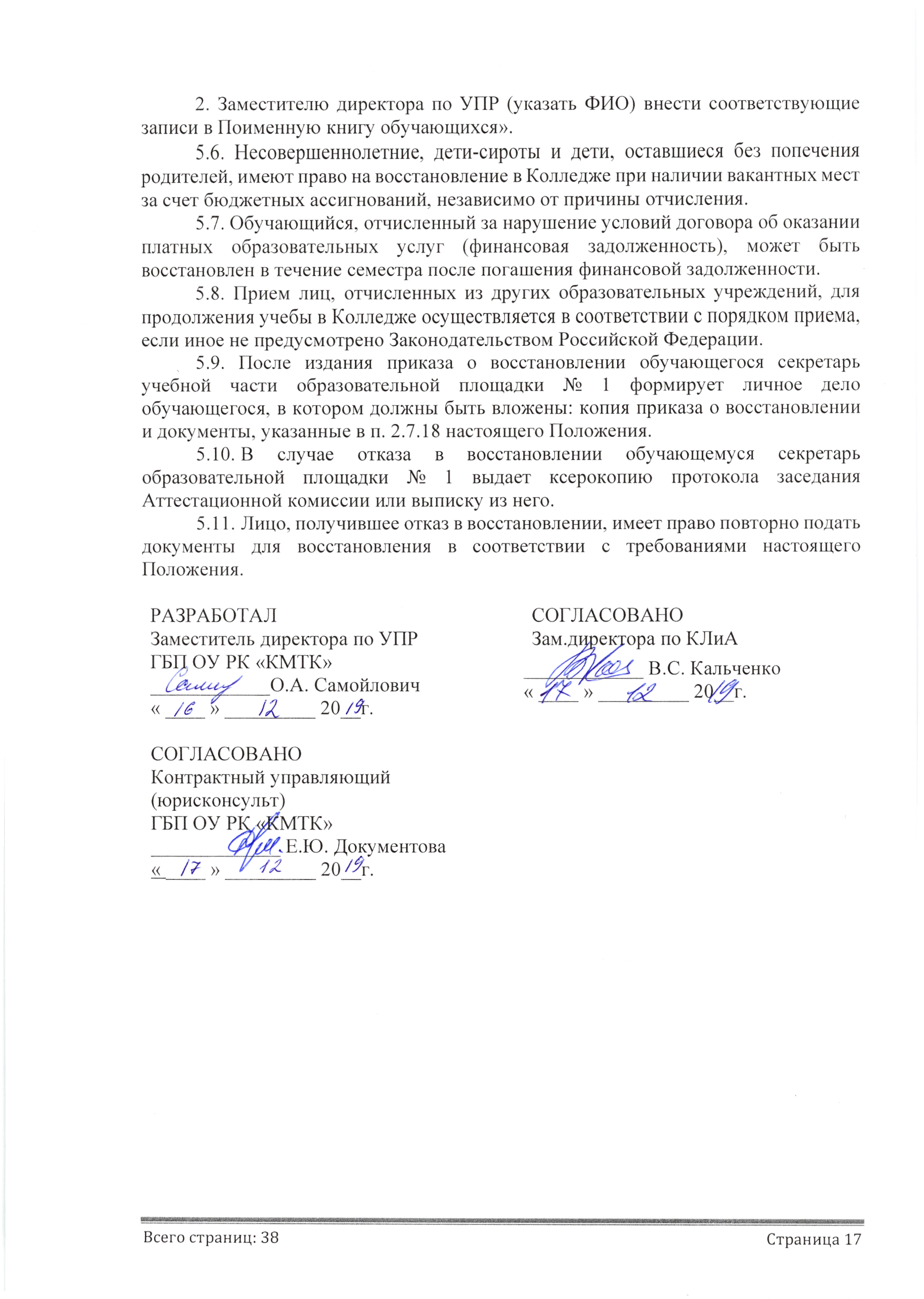 5.6. Несовершеннолетние, дети-сироты и дети, оставшиеся без попечения родителей, имеют право на восстановление в Колледже при наличии вакантных мест за счет бюджетных ассигнований, независимо от причины отчисления. 5.7. Обучающийся, отчисленный за нарушение условий договора об оказании платных образовательных услуг (финансовая задолженность), может быть восстановлен в течение семестра после погашения финансовой задолженности. 5.8. Прием лиц, отчисленных из других образовательных учреждений, для продолжения учебы в Колледже осуществляется в соответствии с порядком приема, если иное не предусмотрено Законодательством Российской Федерации. 5.9. После издания приказа о восстановлении обучающегося секретарь учебной части образовательной площадки № 1 формирует личное дело обучающегося, в котором должны быть вложены: копия приказа о восстановлении и документы, указанные в п. 2.7.18 настоящего Положения.5.10. 	В случае отказа в восстановлении обучающемуся секретарь образовательной площадки № 1 выдает ксерокопию протокола заседания Аттестационной комиссии или выписку из него.5.11. 	Лицо, получившее отказ в восстановлении, имеет право повторно подать документы для восстановления в соответствии с требованиями настоящего Положения. Приложение № 1ЗаявлениеПрошу зачислить меня в порядке перевода __________________________________                       за счет бюджетных ассигнований Республики Крым/ по договору об оказании платных образовательных услуг из___________________________________________________________________________наименование организации, осуществляющей образовательную деятельность_____________________________________________________________________________на образовательную программу по профессии/специальности _____________________________________________________________________________________________________на базе □ основного/□ среднего общего образования на □ очную/ □ очно-заочную/ □ заочную форму обучения на ___ курс ____семестрна основании следующих особенностей:□ наличие иностранного гражданства;□ наличие документа об образовании полученного за рубежом;Иностранный язык: □ английский/ □ немецкий/ □ французский/ □ другой______________, □ не изучал.Язык обучения: □ русский/ □ украинский/ □ крымско-татарскийОбщежитие: □ нуждаюсь / □ не нуждаюсьСреднее профессиональное образование получаю □ впервые / □ не впервыеДля оформления социальных льгот сообщаю, что отношусь к следующей категории граждан:□ под опекой, □ сирота, □ многодетная семья, □ потеря кормильца, □ малоимущая, □ инвалид, □ лицо с ограниченными возможностями здоровья, □ мать-одиночкаОкончил в 20 ______ году _________________________________________________________(наименование учебного заведения)Аттестат: Серия ____№ ____________________________, дата выдачи ___________________Диплом: Серия ___________ № ______________________, дата выдачи_____________________________________________________________________________________________________ (наименование учебного заведения, выдавшего диплом и полученная квалификация)«______» ____________ 202_ г.     _________________ / ______________________________дата подачи заявления                                                             подпись заявителя                       расшифровка подписиК заявлению прилагаю:□ справку о периоде обучения (оригинал): дата выдачи _________, регистрационный номер ______________□ копии документов, подтверждающих сведения об индивидуальных достижениях: _____________________________________________________________________________□ копия сертификата или справки от нарколога (при подготовке членов экипажей морских судов): дата выдачи __________, регистрационный номер ___________________________□ копия документа о предыдущем образовании;□ копия сертификата или справки от психиатра (при подготовке членов экипажей морских судов): дата выдачи ___________, регистрационный номер __________________________□ копия медкнижки или медсправки или медкомиссии о допуске обучающегося к освоению образовательной программы по специальности/ профессии (при подготовке лиц, желающих перевестись на специальность/профессию, утвержденных постановлением Правительства Российской Федерации от 14 августа 2013 г. N 697): дата выдачи _______, регистрационный номер ______________□ согласие родителей/ законных представителей (для лиц, не достигших 18 лет)Способ возврата документов:    □ Лично (доверенному лицу)  /  □ ПочтойС лицензией на право осуществления образовательной деятельности, свидетельством о государственной аккредитации (с приложениями), Уставом колледжа и правилами внутреннего распорядка ознакомлен(а) и обязуюсь их выполнять:_________________ / _____________________________________________________________            подпись заявителя                       расшифровка подписиС ограничениями на профессиональную деятельность по состоянию здоровья по профессии (специальности) ознакомлен (а): _____________ / _____________________________________                                                                                           подпись заявителя                       расшифровка подписиС условиями тренажерной подготовки в соответствии с требованиями ФГОС и МК ПДНВ-78 (с поправками) (при подготовке членов экипажей морских судов с использованием сетевой формы обучения) ознакомлен(а): _____________ / _____________________________                                                                                                              подпись заявителя                       расшифровка подписиС Положением о порядке перевода, восстановления, отчисления обучающихся в Колледж, с информацией о необходимости указания в заявлении о переводе достоверных сведений и представления подлинных документов, ознакомлен (а): _________ / _________________                                                                                                                                           подпись заявителя                       расшифровка подписиПодтверждаю согласие на обработку своих персональных данных в порядке, установленном Федеральным законом от 27 июля 2006 г. № 152-ФЗ «О персональных данных». Достоверность представленных сведений гарантирую: _________ / ______________________                                                                                                                                          подпись заявителя                       расшифровка подписи«______» ____________ 202_ г.     _________________ / ______________________________дата подачи заявления                                                             подпись заявителя                       расшифровка подписиПриложение № 2Согласие (для несовершеннолетних) родителей/законных представителей на перевод обучающихся из другой образовательной организации в ГБП ОУ РК «Керченский морской технический колледж»Директору ГБП ОУ РК «КМТК» __________________________________от родителя/законного представителя обучающегося__________________________________указывается ПОО __________________________________гр., курс__________________________________специальность (профессия)__________________________________Ф.И.О.__________________________________Тел.Я, ___________________________________________________________________, ФИО родителя/законного представителядаю согласие на перевод моего □ сына/ □ дочери/ □ опекаемого (указать нужное) _____________________________________________________________________________ ФИО обучающегося, подлежащего переводуиз ___________________________________________________________________________указать наименование профессиональной образовательной организациив ГБП ОУ РК «Керченский морской технический колледж» для обучения по профессии/специальности _______________________________________________________указать наименованиена _______курс на ___ семестр на базе □ основного/ □среднего общего образования, обучение за □ счет бюджетных ассигнований Республики Крым/ □ по договору об оказании платных образовательных услуг, на □ очную, □очно-заочную, □ заочную форму обучения.«______» ____________ 202_ г.     _________________ / ______________________________дата предоставления согласия                        подпись родителя/законного представителя                       расшифровка подписиС условиями тренажерной подготовки в соответствии с требованиями ФГОС и МК ПДНВ-78 (с поправками) (при подготовке членов экипажей морских судов с использованием сетевой формы обучения) ознакомлен(а): _____________ / _____________________________                                                                                               подпись родителя/законного представителя                       расшифровка подписиПриложение № 3ПРОТОКОЛ№ ___ от " ___ " _________ 20__ годазаседания Аттестационной комиссии по переводу и восстановлению обучающихсядля проведения зачета результатов освоения дисциплин, профессиональных модулей, практик обучающихсяпо специальности/профессии ___________________________________________________, назначенной приказом директора колледжа № ___ от «___» ________ 20__г. в составе:председателя комиссии:_____________________________________________________________________________,заместителя председателя:_____________________________________________________________________________,секретаря комиссии:_____________________________________________________________________________,членов комиссии:_____________________________________________________________________________,_____________________________________________________________________________,_____________________________________________________________________________,_____________________________________________________________________________,_____________________________________________________________________________,_____________________________________________________________________________. ПРИСУТСТВОВАЛИ:председатель комиссии:_____________________________________________________________________________,заместитель председателя:_____________________________________________________________________________,секретарь комиссии:_____________________________________________________________________________,члены комиссии:_____________________________________________________________________________,_____________________________________________________________________________,_____________________________________________________________________________,_____________________________________________________________________________,_____________________________________________________________________________,_____________________________________________________________________________. СЛУШАЛИ (в открытом заседании):заместителя председателя Аттестационной комиссии о представленных документах обучающегося ________________________________________________________ (указать ФИО) о переводе (восстановлении) из _____________________________________________ (указать наименование профессиональной образовательной организации), осваивающего образовательную программу по специальности/ профессии ___________________________, ____________ формы обучения, _____курс, ______семестр, на базе основного/ среднего общего образования в ГБП ОУ РК «Керченский морской технический колледж» на образовательную программу по специальности / профессии___________________________________, на базе основного/ среднего общего образования, __________ формы обучения на _____ курс, ______ семестр за счет бюджетных ассигнований Республики Крым/ по договору об оказании платных образовательных услуг, на очную/очно-заочную/заочную форму обучения:_____________________________________________________________________________,_____________________________________________________________________________,_____________________________________________________________________________,_____________________________________________________________________________,_____________________________________________________________________________,_____________________________________________________________________________. Членов комиссии о:______________________________________________________________________________________________________________________________________________________________________________________________________________________________________________________________________________________________________________________________________________________________________________________________________________________________________________________________________________. ПОСТАНОВИЛИ:1. Рекомендовать к зачислению/ восстановлению/ отказать в зачислении/ отказать в восстановлении обучающегося __________________________________________________на образовательную программу по специальности / профессии_______________________, __________ формы обучения на _____ курс, ______ семестр за счет бюджетных ассигнований Республики Крым/ по договору об оказании платных образовательных услуг, на очную/очно-заочную/заочную форму обучения;2. Рекомендовать перечень изученных учебных дисциплин, пройденных практик, выполненных курсовых работ (проектов), которые в случае перевода обучающегося будут перезачтены или переаттестованы в порядке, установленном локальными нормативными актами Колледжа:3. Рекомендовать период, с которого обучающийся в случае перевода будет допущен к обучению с _____________ по ____________;4. Разработать индивидуальный учебный план (при необходимости)_______________________________________________________________________________________________________________________________________________________________________________________________________________________________________.Председатель комиссии:	_________________________ _____________________Подпись				 Фамилия И.О.Зам. председателя: 	_________________________ _____________________Подпись 				Фамилия И.О.Члены комиссии: 	_________________________ _____________________Подпись 				Фамилия И.О.Секретарь комиссии: 	_________________________ _____________________Подпись 				Фамилия И.О.Приложение № 4ПРОТОКОЛ№ ___ от " ___ " _________ 20__ годазаседания Аттестационной комиссии по переводу и восстановлению обучающихсядля проведения зачета результатов освоения дисциплин, профессиональных модулей, практик обучающихся о проведении Конкурсного отборапо специальности/профессии ___________________________________________________, назначенной приказом директора колледжа № ___ от «___» ________ 20__г. в составе:председателя комиссии:_____________________________________________________________________________,заместителя председателя:_____________________________________________________________________________,секретаря комиссии:_____________________________________________________________________________,членов комиссии:_____________________________________________________________________________,_____________________________________________________________________________,_____________________________________________________________________________,_____________________________________________________________________________,_____________________________________________________________________________,_____________________________________________________________________________. ПРИСУТСТВОВАЛИ:председатель комиссии:_____________________________________________________________________________,заместитель председателя:_____________________________________________________________________________,секретарь комиссии:_____________________________________________________________________________,члены комиссии:_____________________________________________________________________________,_____________________________________________________________________________,_____________________________________________________________________________,_____________________________________________________________________________,_____________________________________________________________________________,_____________________________________________________________________________. СЛУШАЛИ (в открытом заседании):__________________________________________ о представленных документах: обучающегося  ________________________________________________________ (указать ФИО) о переводе (восстановлении) из _____________________________________________ (указать наименование профессиональной образовательной организации), осваивающего образовательную программу по специальности/ профессии ___________________________, ____________ формы обучения, _____курс, ______семестр обучения в ГБП ОУ РК «Керченский морской технический колледж» на образовательную программу по специальности / профессии_________________________________________________, на базе основного/ среднего общего образования, __________ формы обучения на _____ курс, ______ семестр за счет бюджетных ассигнований Республики Крым/ по договору об оказании платных образовательных услуг, на очную/очно-заочную/заочную форму обучения:_____________________________________________________________________________,_____________________________________________________________________________,_____________________________________________________________________________,_____________________________________________________________________________,_____________________________________________________________________________. и обучающегося  ______________________________________________________ (указать ФИО) о переводе (восстановлении) из _____________________________________________ (указать наименование профессиональной образовательной организации), осваивающего образовательную программу по специальности/ профессии ___________________________, на базе основного/ среднего общего образования, ____________ формы обучения, _____курс, ______семестр обучения в ГБП ОУ РК «Керченский морской технический колледж» на образовательную программу по специальности / профессии_________________________________________________, __________ формы обучения на _____ курс, ______ семестр за счет бюджетных ассигнований Республики Крым/ по договору об оказании платных образовательных услуг, на очную/очно-заочную/заочную форму обучения:_____________________________________________________________________________,_____________________________________________________________________________,_____________________________________________________________________________,_____________________________________________________________________________. Членов комиссии о:_______________________________________________________________________________________________________________________________________________________________________________________________________________________________________ПОСТАНОВИЛИ:1. Рекомендовать к зачислению/ восстановлению/ отказать в зачислении/ отказать в восстановлении обучающегося  __________________________________________________на образовательную программу по специальности / профессии_______________________, __________ формы обучения на _____ курс, ______ семестр за счет бюджетных ассигнований Республики Крым/ по договору об оказании платных образовательных услуг, на очную/очно-заочную/заочную форму обучения:2. Рекомендовать к зачислению/ восстановлению/ отказать в зачислении/ отказать в восстановлении обучающегося __________________________________________________на образовательную программу по специальности / профессии_______________________, __________ формы обучения на _____ курс, ______ семестр за счет бюджетных ассигнований Республики Крым/ по договору об оказании платных образовательных услуг;Председатель комиссии:	_________________________ _____________________Подпись				 Фамилия И.О.Зам. председателя: 	_________________________ _____________________Подпись 				Фамилия И.О.Члены комиссии: 	_________________________ _____________________Подпись 				Фамилия И.О.Секретарь комиссии: 	_________________________ _____________________Подпись 				Фамилия И.О.Приложение № 5Заполняется на фирменном бланкеФИО обучающегосяСПРАВКА О ПЕРЕВОДЕНастоящая справка выдана в том, что _____________________________________ (указать ФИО обучающегося) будет зачислен в порядке перевода в Государственное бюджетное профессиональное образовательное учреждение Республики Крым «Керченский морской технический колледж» для продолжения образования по основной профессиональной образовательной программе среднего профессионального образования – программе подготовки специалистов среднего звена/ программе подготовке квалифицированных рабочих, служащих _________________________________________________________________________________________________________ (указать код и наименование профессии/специальности), квалификация:____________________________ ______________________________________, на базе основного/ среднего общего образования, форма обучения: ____________________, курс: ___, период обучения: с ______ семестра, за счет бюджетных ассигнований Республики Крым/ по договору об оказании платных образовательных услуг. Данное лицо будет зачислено в порядке перевода после предоставления в срок до _______ 202__ года следующих документов:а) выписка из приказа об отчислении в связи с переводом в ГБП ОУ РК «Керченский морской технический колледж»»;б) документ о предыдущем образовании (или его копия, заверенная в установленном порядке).Справка выдана для предоставления в _____________________________________. Директор	 				(подпись)			И.О. ФамилияМППриложение № 6Заполняется на фирменном бланкеФИО обучающегосяПЕРЕЧЕНЬ изученных учебных дисциплин, модулей, пройденных практик, которые будут перезачтены или переаттестованы при переводеПри переводе из __________________________________________________________ в ГБП ОУ РК «Керченский морской технический колледж» для продолжения обучения по основной профессиональной образовательной программе среднего профессионального образования – программе подготовки специалистов среднего звена/ программе подготовке квалифицированных рабочих, служащих ________________________________________ (указать код и наименование профессии/специальности), квалификация: ______________________________________, на базе основного/ среднего общего образования, форма обучения: ____________________, курс: ___, период обучения: с ________ семестра, за счет бюджетных ассигнований Республики Крым/ по договору об оказании платных образовательных услуг__________________________________________________________ (указать ФИО)будут перезачтены и переаттестованы следующие ранее изученные им дисциплины, модули, пройденные практики, выполненные курсовые работы (проекты):Основание: протокол заседания аттестационной комиссии от «____» _____ 202__ г. № __.Директор                                                            (подпись) 				 И.О. ФамилияПриложение № 7Директору ГБП ОУ РК «КМТК» ___________________________от обучающегося___________________Ф.И.О.___________________гр., курс___________________специальность (профессия)____________________Дата рождения____________________Тел.ЗаявлениеПрошу Вас перевести меня на обучение по специальности/профессии _____________________________________________________________________________ на ___ курс ____ семестр на базе □ основного/ □среднего общего образования, обучение □ за счет  бюджетных ассигнований Республики Крым/ □ по договору об оказании платных образовательных услуг, на □очную/ □ очно-заочную/ □ заочную форму обучения.В данное время обучаюсь на ___ курсе ____ семестре по специальности/профессии на базе □ основного/□ среднего общего образования, обучение □ за счет бюджетных ассигнований Республики Крым/ □ по договору об оказании платных образовательных услуг, на □очной/ □ очно-заочной/ □ заочной форме обучения.К заявлению прилагаю:□ копия сертификата или справки от нарколога (при подготовке членов экипажей морских судов): дата выдачи __________, регистрационный номер ___________________________□ копия сертификата или справки от психиатра (при подготовке членов экипажей морских судов): дата выдачи ___________, регистрационный номер __________________________□ копия медкнижки или медсправки или медкомиссии о допуске обучающегося к освоению образовательной программы по специальности/ профессии (при подготовке лиц, желающих перевестись на специальность/профессию, утвержденных постановлением Правительства Российской Федерации от 14 августа 2013 г. N 697): дата выдачи _______, регистрационный номер ______________□ согласие родителей/ законных представителей (для лиц, не достигших 18 лет)С ограничениями на профессиональную деятельность по состоянию здоровья по профессии (специальности) ознакомлен (а): _____________ / _________________________                                                                                                                подпись заявителя                       расшифровка подписиС условиями тренажерной подготовки в соответствии с требованиями ФГОС и МК ПДНВ-78 (с поправками) (при подготовке членов экипажей морских судов с использованием сетевой формы обучения) ознакомлен(а): _____________ / _____________________________                                                                                                              подпись заявителя                       расшифровка подписиС Положением о порядке перевода, восстановления, отчисления обучающихся в Колледж, ознакомлен(а): _________________ / ________________________________________________                                                    подпись заявителя                       расшифровка подписиПодтверждаю согласие на обработку своих персональных данных в порядке, установленном Федеральным законом от 27 июля 2006 г. № 152-ФЗ «О персональных данных». Достоверность представленных сведений гарантирую: _________ / _____________________________     подпись заявителя                       расшифровка подписи«______» ____________ 202_ г.     _________________ / ______________________________дата подачи заявления                                                             подпись заявителя                       расшифровка подписиПриложение № 8Согласие (для несовершеннолетних) родителей/законных представителей на перевод обучающихся с одной образовательной программы и (или) формы обучения на другую внутри ГБП ОУ РК «Керченский морской технический колледж»Директору ГБП ОУ РК «КМТК» __________________________________от родителя/законного представителя обучающегося__________________________________ФИО__________________________________гр., курс__________________________________специальность (профессия)__________________________________Тел.Я, ___________________________________________________________________, ФИО родителя/законного представителядаю согласие на перевод моего □ сына/ □ дочери/ □ опекаемого (указать нужное) _____________________________________________________________________________ ФИО обучающегося, подлежащего переводуиз группы ____________________________________________________________________указать группу, наименование образовательной программы, форму обученияв группу __________ для обучения по профессии/специальности ___________________________________________________________________________________________________                                                                                                                                                     указать наименованиена _______курс на ___ семестр на базе □ основного/ □среднего общего образования, обучение за □ счет бюджетных ассигнований Республики Крым/ □ по договору об оказании платных образовательных услуг, на □очную/ □ очно-заочную/ □ заочную форму обучения.«______» ____________ 202_ г.     _________________ / ______________________________дата предоставления согласия                        подпись родителя/законного представителя                       расшифровка подписиС условиями тренажерной подготовки в соответствии с требованиями ФГОС и МК ПДНВ-78 (с поправками) (при подготовке членов экипажей морских судов с использованием сетевой формы обучения) ознакомлен(а): _____________ / _____________________________                                                                                             подпись родителя/законного представителя                       расшифровка подписиПриложение № 9Директору ГБП ОУ РК «КМТК» ___________________________от обучающегося___________________гр., курс, ___________________специальность (профессия)___________________Ф.И.О.____________________Дата рождения____________________Тел.ЗаявлениеПрошу Вас отчислить меня из Колледжа в связи с (указать причину). К заявлению прилагаю (указать документы, являющимися основанием для отчисления):____   				 _________		_______________________Дата    					Подпись 				ФИОСогласие родителей/законных представителей (для несовершеннолетних):Я, (указать ФИО), даю согласие на отчисление моего сына/дочери/опекаемого (указать ФИО) из Государственного бюджетного профессионального образовательного учреждения Республики Крым «Керченский морской технический колледж» в связи с тем, что (указать причину).Ознакомлен(а) с тем, что отчисление моего сына/дочери/опекаемого не влечет за собой возникновение каких-либо дополнительных, в том числе материальных, обязательств перед ГБП ОУ РК «КМТК».Ответственность за дальнейшее обучение или трудоустройство моего сына/дочери/опекаемого (указать ФИО) возлагаю на себя.____   				 _________		_______________________Дата    					Подпись 				ФИОПриложение № 10Директору ГБП ОУ РК «КМТК» ___________________________от обучающегося___________________гр., курс, ___________________специальность (профессия)___________________Ф.И.О.____________________Дата рождения____________________Тел.ЗаявлениеПрошу Вас выдать мне Справку о переводе обучения за время обучения в колледже с целью перевода в другую профессиональную образовательную организацию.____   				 _________		_______________________Дата    					Подпись 				ФИОПриложение № 11Сведения о содержании и результатах освоения образовательной программы среднего профессионального образованияПриложение № 12ЗаявлениеПрошу Вас восстановить меня в Колледже на обучение по специальности/профессии ______________________________________________________ на ___ курс ____ семестр на базе  □ основного/  □ среднего общего образования, обучение  □  за счет бюджетных ассигнований Республики Крым/  □ по договору об оказании платных образовательных услуг, на □очную/ □ очно-заочную/ □ заочную форму обучения.Был(а) отчислен в ____ году по причине __________________________________________________________________________________________________________________ из группы ________ по специальности/профессии ____________________________ на ___ курсе ________ семестре на базе □ основного/ □среднего общего образования, обучение  □ за счет бюджетных ассигнований Республики Крым / □по договору об оказании платных образовательных услуг, на □очной/ □ очно-заочной/ □ заочной форме обучения на основании следующих особенностей:□ наличие иностранного гражданства; □ наличие документа об образовании полученного за рубежом;Иностранный язык: □ английский/ □ немецкий/ □ французский/ □ другой______________, □ не изучал.Язык обучения: □ русский/ □ украинский/ □ крымско-татарскийОбщежитие: □ нуждаюсь / □ не нуждаюсьСреднее профессиональное образование получаю □ впервые / □ не впервыеДля оформления социальных льгот сообщаю, что отношусь к следующей категории граждан:□ под опекой, □ сирота, □ многодетная семья, □ потеря кормильца, □ малоимущая, □ инвалид, □ лицо с ограниченными возможностями здоровья, □ мать-одиночкаОкончил в 20 ______ году _________________________________________________________(наименование учебного заведения)Аттестат: Серия ____№ ____________________________, дата выдачи ___________________Диплом: Серия ___________ № ______________________, дата выдачи_____________________________________________________________________________________________________ (наименование учебного заведения, выдавшего диплом и полученная квалификация)«______» ____________ 202_ г.     _________________ / ______________________________дата подачи заявления                                                             подпись заявителя                       расшифровка подписиК заявлению прилагаю:□ справку о периоде обучения (оригинал): дата выдачи _________, регистрационный номер ______________□ копии документов, подтверждающих сведения об индивидуальных достижениях: _____________________________________________________________________________□ копия сертификата или справки от нарколога (при подготовке членов экипажей морских судов): дата выдачи __________, регистрационный номер ___________________________□ копия документа о предыдущем образовании;□ копия сертификата или справки от психиатра (при подготовке членов экипажей морских судов): дата выдачи ___________, регистрационный номер __________________________□ копия медкнижки или медсправки или медкомиссии о допуске обучающегося к освоению образовательной программы по специальности/ профессии (при подготовке лиц, желающих перевестись на специальность/профессию, утвержденных постановлением Правительства Российской Федерации от 14 августа 2013 г. N 697): дата выдачи _______, регистрационный номер ______________□ согласие родителей/ законных представителей (для лиц, не достигших 18 лет)Способ возврата документов:    □ Лично (доверенному лицу)  /  □ ПочтойС лицензией на право осуществления образовательной деятельности, свидетельством о государственной аккредитации (с приложениями), Уставом колледжа и правилами внутреннего распорядка ознакомлен(а) и обязуюсь их выполнять:_________________ / _____________________________________________________________            подпись заявителя                       расшифровка подписиС ограничениями на профессиональную деятельность по состоянию здоровья по профессии (специальности) ознакомлен (а): _____________ / _____________________________________  подпись заявителя                       расшифровка подписиС условиями тренажерной подготовки в соответствии с требованиями ФГОС и МК ПДНВ-78 (с поправками) (при подготовке членов экипажей морских судов с использованием сетевой формы обучения) ознакомлен(а): _____________ / _____________________________                                                                                                              подпись заявителя                       расшифровка подписиС Положением о порядке перевода, восстановления, отчисления обучающихся в Колледж, с информацией о необходимости указания в заявлении о переводе достоверных сведений и представления подлинных документов, ознакомлен (а): __________ / _________________                                                                                                                                           подпись заявителя                       расшифровка подписиПодтверждаю согласие на обработку своих персональных данных в порядке, установленном Федеральным законом от 27 июля 2006 г. № 152-ФЗ «О персональных данных». Достоверность представленных сведений гарантирую: _________ / __________________________________    подпись заявителя                       расшифровка подписи«______» ____________ 202_ г.     _________________ / ______________________________дата подачи заявления                                                             подпись заявителя                       расшифровка подписиПриложение № 13Директору ГБП ОУ РК «КМТК» __________________________________от родителя/законного представителя обучающегося__________________________________ФИО родителя/законного представителя обучающегося__________________________________указывается ПОО __________________________________гр., курс__________________________________специальность (профессия)__________________________________Ф.И.О.__________________________________Тел.Я, ___________________________________________________________________, ФИО родителя/законного представителядаю согласие на восстановление моего □ сына/ □ дочери/ □ опекаемого (указать нужное) _____________________________________________________________________________ ФИО обучающегося, подлежащего переводув ГБП ОУ РК «Керченский морской технический колледж» для обучения по профессии/специальности _______________________________________________________указать наименованиена _______курс на ___ семестр на базе □ основного/ □среднего общего образования, обучение за □ счет бюджетных ассигнований Республики Крым/ □по договору об оказании платных образовательных услуг, на □очную/ □ очно-заочную/ □ заочную форму обучения.«______» ____________ 202_ г.     _________________ / ______________________________дата предоставления согласия                        подпись родителя/законного представителя                       расшифровка подписиС условиями тренажерной подготовки в соответствии с требованиями ФГОС и МК ПДНВ-78 (с поправками) (при подготовке членов экипажей морских судов с использованием сетевой формы обучения) ознакомлен(а): _____________ / _____________________________                                                                                                    подпись родителя/законного представителя                   расшифровка подписиЛИСТ ОЗНАКОМЛЕНИЯ ПЕРСОНАЛАЛИСТ РАССЫЛКИЛИСТ ИЗМЕНЕНИЙ, ДОПОЛНЕНИЙ И РЕВИЗИЙ ДОКУМЕНТАРассмотрено и принято                                                      Советом колледжа            Протокол № __ от _______ 20__г.УТВЕРЖДЕНОПриказом директора ГБП ОУ РК «КМТК»№ «_____»  от ___________ 20__г.   ___________Е.А. МасленниковРАЗРАБОТАЛЗаместитель директора по УПР ГБП ОУ РК «КМТК»____________О.А. Самойлович« ____ » _________ 20__г.СОГЛАСОВАНОЗам.директора по КЛиА____________ В.С. Кальченко« ____ » _________ 20__г.СОГЛАСОВАНОКонтрактный управляющий (юрисконсульт)ГБП ОУ РК «КМТК» _____________ Е.Ю. Документова« ____ » _________ 20__г.Отметка колледжаЛицензии на осуществление образовательной деятельности №______________________________, срок действия____________________, свидетельство о государственной аккредитации № ________________, срок действия ___________________.«______» ____________ 202_ г.     _________________подпись зам.директора по УПР_____________________________расшифровка подписиДиректору ГБП ОУ РК «КМТК» __________________________________от обучающегося__________________________________указывается ПОО __________________________________гр., курс__________________________________специальность (профессия)__________________________________Ф.И.О.__________________________________Дата рождения__________________________________Адрес регистрации__________________________________Адрес фактического проживания__________________________________Документ, удостоверяющий личность (серия, номер, орган и дата выдачи)__________________________________Гражданство__________________________________Тел.__________________________________Адрес эл. почты№ п/пНаименование дисциплиныМаксимальная нагрузка в часах в учебном планеМаксимальная нагрузка в представленной справке о периоде обученияОценка12345№Индекс и наименованиеМаксимальная учебная нагрузка по учебному плануФорма промежуточной аттестацииВСЕГО:Фамилия, имя, отчествоДата рождение Предыдущий документ об образованииилиПоступил(а) ви продолжает обучение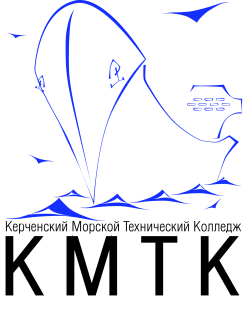 Государственное бюджетное профессиональное образовательное учреждение Республики Крым«КЕРЧЕНСКИЙ МОРСКОЙ ТЕХНИЧЕСКИЙ КОЛЛЕДЖ»СПРАВКАО ПЕРИОДЕ ОБУЧЕНИЯпо образовательным программамНормативный период обучения по очной форме ______________Направление подготовки /специальность/профессия_______________________(регистрационный номер)Профиль/специализацияили_______________________(дата выдачиКурсовые работы (проекты)илиПрактикаУчебная практика _____________  _________________________Производственная практика ____________ _________________Государственная (итоговая аттестация)Директор _______________________Зам.директора по УР _____________Секретарь уч.части _________________Итоговые государственные экзаменыилиМ.П.Выпускная квалификационная работаНаименование дисциплин (модулей)/разделов образовательной программы среднего профессионального образованияОбщее количество часовОценкаВсего:в том числе аудиторныхПримечание:Примечание:Примечание:Директору ГБП ОУ РК «КМТК» ____________________________________________________________________Ф.И.О.__________________________________Дата рождения__________________________________Адрес регистрации__________________________________Адрес фактического проживания__________________________________Документ, удостоверяющий личность (серия, номер, орган и дата выдачи)__________________________________Гражданство__________________________________Тел.__________________________________Адрес эл. почтыФ.И.О.ДолжностьДатаПодписьПримечаниеМасленников Е.АдиректорСамойлович О.А.зам. директора по УПРЖигилий И.В.зам. директора по УРКальченко В.С.зам. директора по КЛиАЧистякова Е.А.зам. директора по УВРСайко Е.Н.зав. методической частьюМатюшкин А.В.нач. ОП 2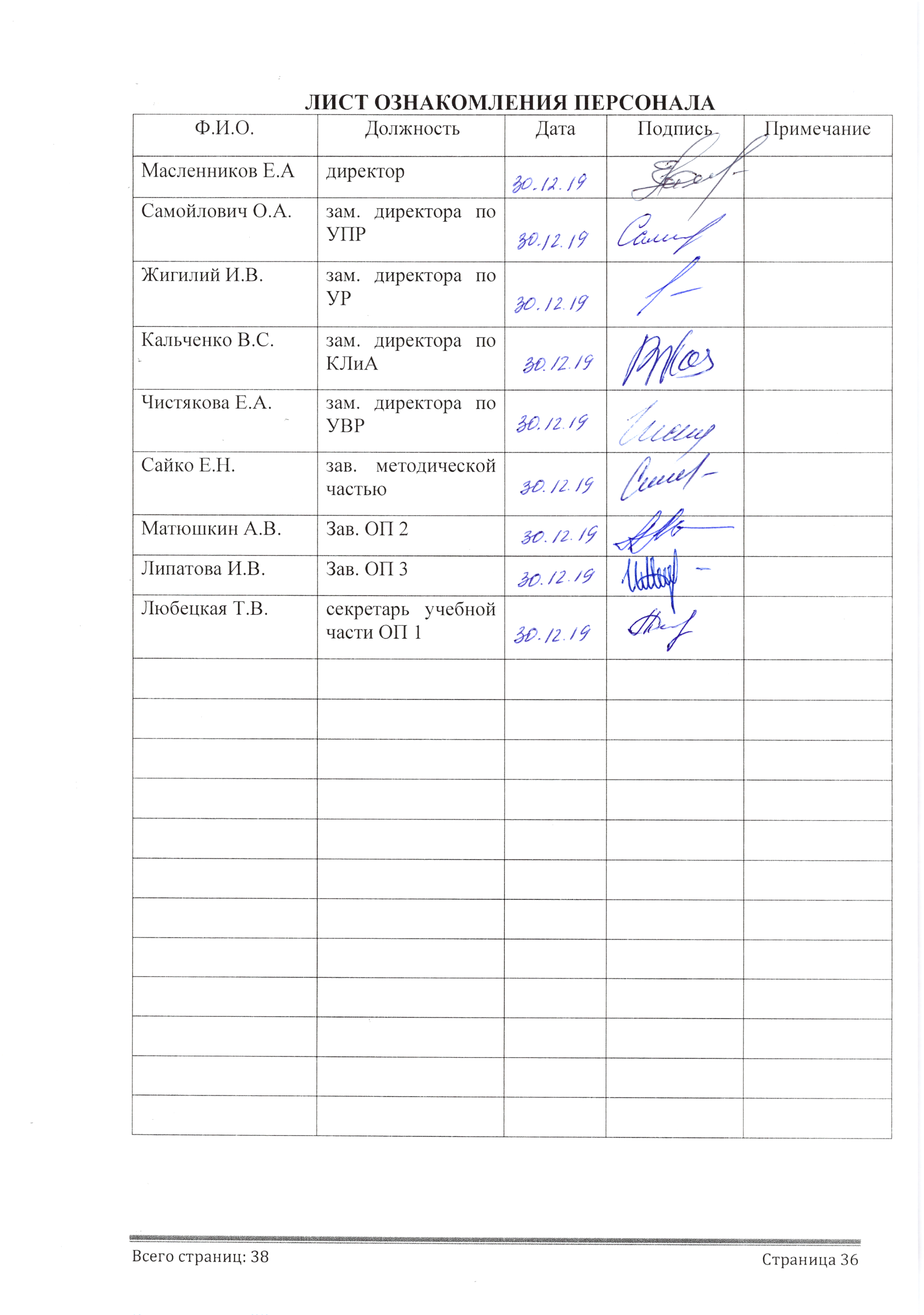 Липатова И.В.нач. ОП 3Любецкая Т.В.секретарь учебной части ОП 1секретарь учебной части ОП 2секретарь учебной части ОП 3№ экземпляраНазвание отдела или  ФИО лица, получившего документДата рассылкиПодпись лица получившего экземплярПодпись ПРК1Масленников Е.А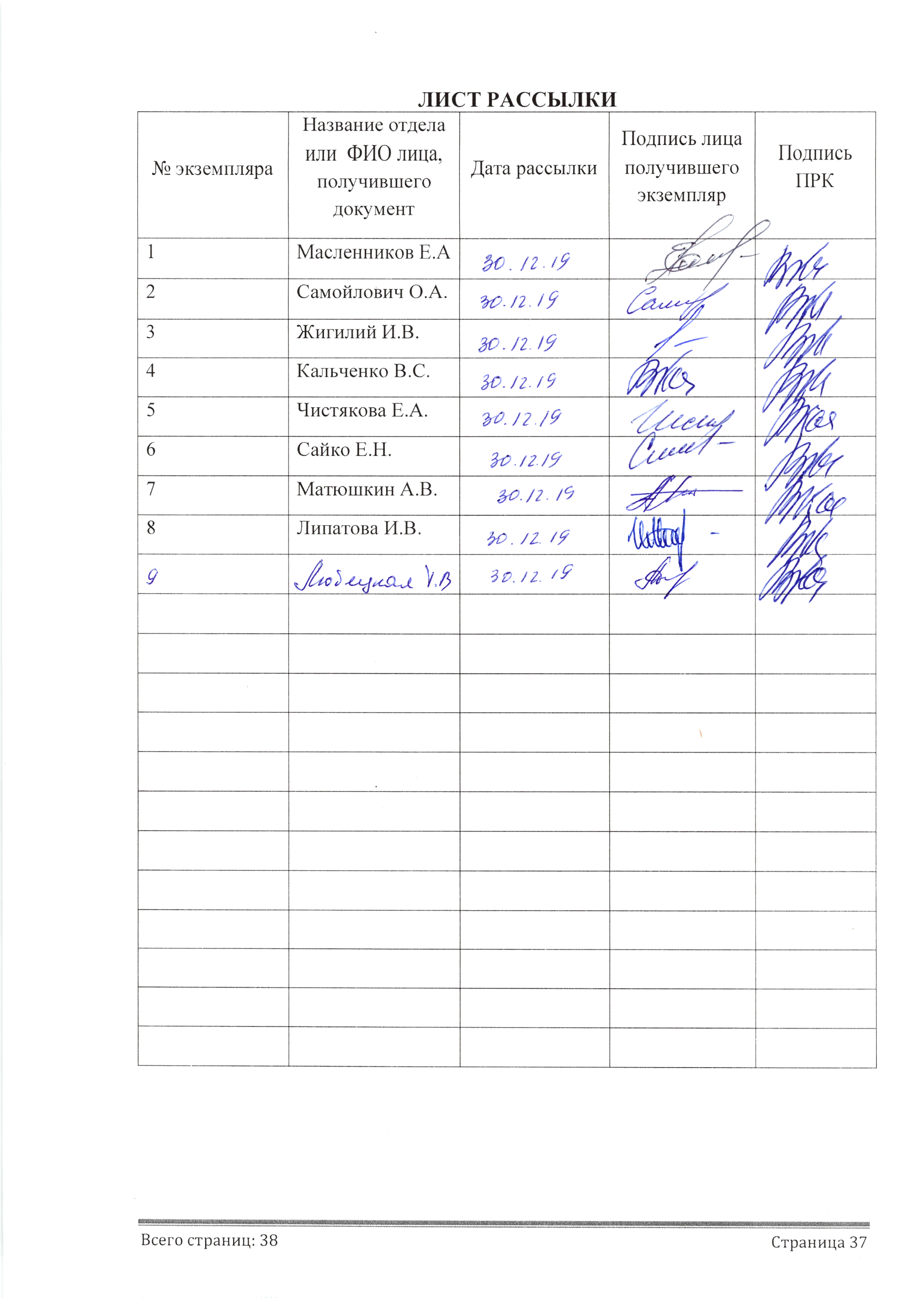 2Самойлович О.А.3Жигилий И.В.4Кальченко В.С.5Чистякова Е.А.6Сайко Е.Н.7Матюшкин А.В.8Липатова И.В.10Любецкая Т.В.1112№ экземпляраДата внесения изменении, дополнений и проведения ревизийНомер листа/разделаКраткое содержание измененияДокумент на основании, которого внесены измененияПодпись ПРК-